Marking scheme232/3PHYSICS PAPER 3(PRACTICAL)TIME: 2 ½ hoursMOMALICHE JOINT EXAMINATIONKenya Certificate of Secondary EducationPHYSICS (PRACTICAL) Paper 3TIME: 2 ½ HOURSInstructionsWrite your name, index number and admission number in the spaces provided above.Sign and write the date of examination in the spaces provided above. Answer ALL questions in the spaces provided in the question paper.You are supposed to spend the first 15 minutes of the 2 ½ hrs allowed for this paper reading the whole paper carefully before commencing your work.Marks are given for a clear record of the observations actually made, their suitability, accuracy and the use made of them.Candidates are advised to record their observations as soon as they are made.Non-programmable silent electronic calculators and KNEC mathematical tables may be used except where stated otherwise.This paper consists of 8 printed pages.Candidates should check the question paper to ascertain that all the pages are printed as indicated and that no questions are missing.  For Examiner’s Use OnlyQuestion oneYou are provided with the following:2 new dry cells size DA cell holderA switchA milliammeter of range 0 to 1 mAA capacitor labeled C8 connecting wires; at least four with crocodile clips on one endA stopwatchA carbon resistor labeled RProceed as followsConnect the circuit as shown in the figure 1below, where P and Q are crocodile clips.Close the switch SName the process which takes place when the switch S is closed                      Charging                      (1 mark)Connect the crocodile clips P and Q. Observe and record the highest reading of the milliammeter Io  ( This is the current at  t0 = 0)                        Io  = 0.61   mA    0.02   (1 mark)While the milliammeter show the maximum value of current Io, open the switch S and start the stop watch simultaneously. Stop the stop watch when the current has dropped from Io to 0.5 mA. Read and record in the table below the time takenReset the stop watch and close the switch. Repeat the procedure in (e) to measure and record the time taken for the current to drop from Io to each of the other values shown in the table below.								 (8 marks) Plot a graph of Current I (y – axis)(mA) against time t (s)			         (5 marks)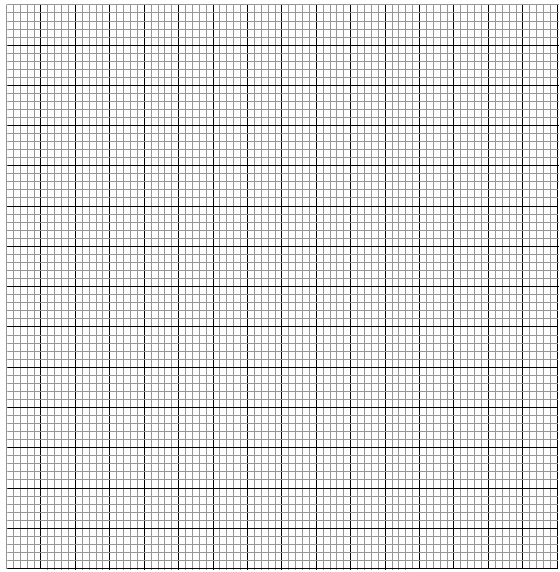 From your graph, find W the value of I when t = 10s.  	                    	         (3 marks)W = 0.23(confirm the value from graph)Given that A = 10W, determine the value of A.				         (3 marks)A = 10 x 0.23x10-3Determine the voltage across R at t = 10s given that R = 4.7kΩ		         (2 marks)V = IR= 2.3 X 10-4 x 4.7 X 103Question TwoYou are provided with the following;a rectangular glass block4 optical pins2 thumb pinsa soft boarda plain paperProceed as follows:Place the glass block on the plain paper with one of the largest face upper most.  Trace round the glass block using a pencil as shown below.  (b)	Remove the glass block and construct a normal at B.  Construct an incident ray AB of angle of incidence, i = 200.(c)         Measure the breadth b of the glass block							breadth b =  6.0  0.2  		 (1 mark)(c)	Replace the glass block and trace the ray ABCD using the optical pins.(d)	Remove the glass block and draw the path of the ray ABCD using a pencil.  (e)     	Measure the length L and record it in the table below											(6 marks)(f)	Repeat the procedure above for the angles of incidence given.  (g)	Calculate the values of    and record in the table above.(h)	Plot a graph of  (y-axis) against Sin2i.				(5 marks)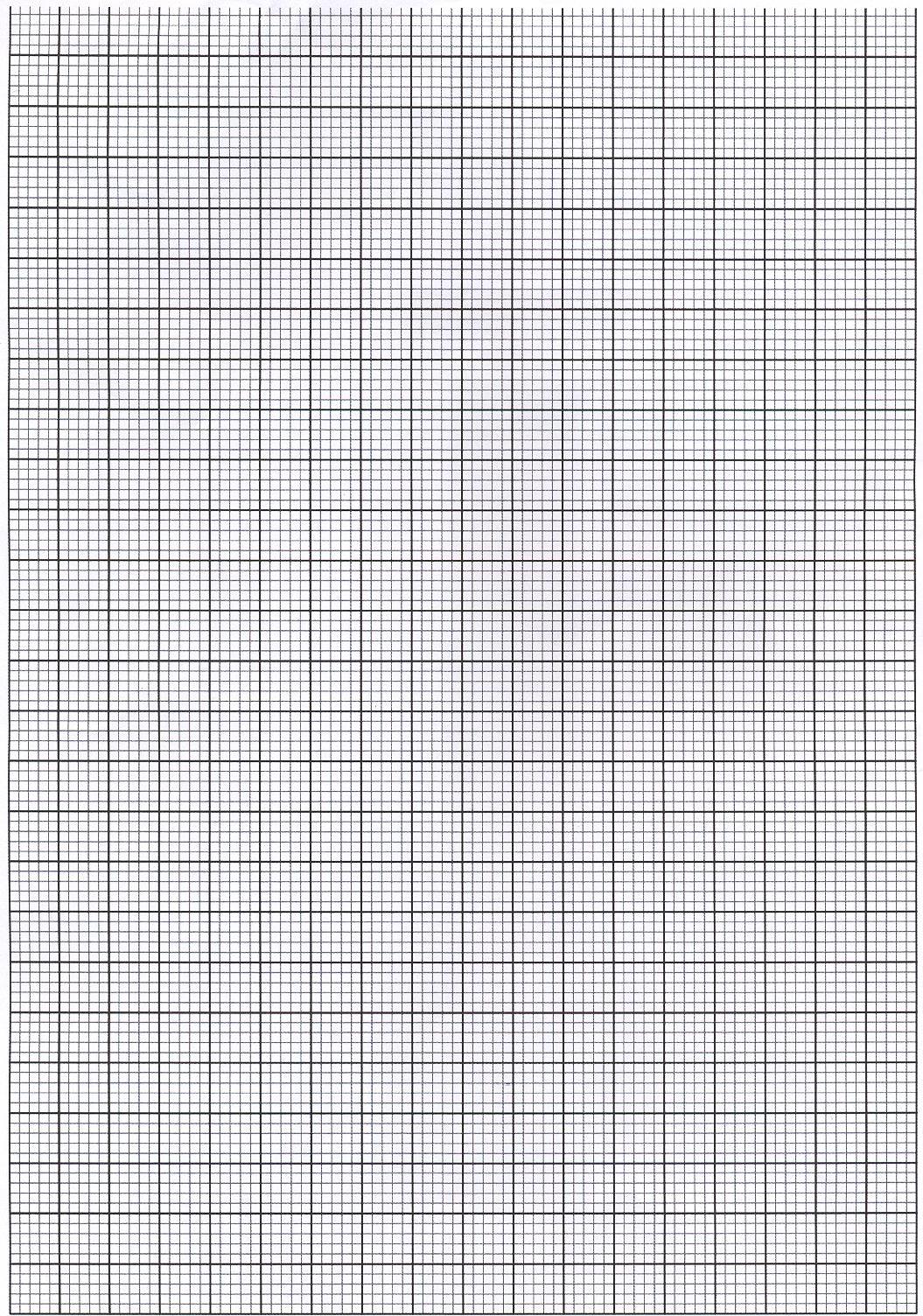  (i)	Calculate the gradient S of the graph  					(3 marks)Slope  =  =      = = 0.0127272 cm-2Given that the equation of that graph is;    (j) 	Determine the value of n 							        (3 marks)Gradient = 0.017272 =  = 0.4581812n = 1.47734(k) Present your work sheet; attached to the exam paper			          (2 mark)Confirm that the student Presents a correct worked out diagram Question 1cdgHi (j)(k) TOTALTOTALMaximum Score11852212020Candidate’s ScoreQuestion 2cefghijkTOTALMaximum Score1666533220Candidate’s Score40Current I (mA)0.50.40.30.20.1Time t (s)0.200.263.76.508.6Angle i0L (cm)L2  (cm) 2 (cm- 2)Sin2i206.20.1170306.40.25406.70.4312507.10.5868607.40.75707.60.8830